        В соответствии с Федеральным законом Российской Федерации  от 06.10.2003 г. № 131-ФЗ «Об общих принципах организации местного самоуправления в Российской Федерации» и Жилищного кодекса РФ.Собрание депутатов Мариинско-Посадского городского поселения р е ш и л о:1.Установить предельный размер платы за содержание и ремонт жилья для населения, которое не приняло решение о выборе способа управления многоквартирным домом и муниципальных квартир с 1 августа 2021 года согласно приложению №1.2. Признать утратившим силу решение Собрания депутатов Мариинско-Посадского городского поселения от 30.01.2019 №58/05 «Об установлении тарифа за содержание и ремонт жилья для населения, которое не приняло решение о выборе способа управления многоквартирным домом и муниципальных квартир с 1 февраля 2019 года»         4.Настоящее решение вступает в силу со дня его официального опубликования в муниципальной газете «Посадский вестник»Глава Мариинско-Посадского городскогопоселения - Председатель собрания депутатов                                         П. Н. МихайловПриложение № 1                                                                                                                                       К решению Собрания депутатов                                                                      Мариинско-Посадского                                                                      городского поселенияот 23 июля 2021  № С-12/01    Размер платы за содержание и ремонт жилья для многоквартирных домов со всеми удобствами с кровлей из рулонных материалов, газифицированных, оборудованных ОДПУ. Размер платы за содержание и ремонт жилья для многоквартирных домов со всеми удобствами со скатной кровлей, газифицированных, оборудованных ОДПУ. Размер платы за содержание и ремонт жилья для многоквартирных домов со всеми удобствами с кровлей из рулонных материалов, оборудованных электрическими плитами, оборудованных ОДПУ. Размер платы за содержание и ремонт жилья для многоквартирных домов со всеми удобствами со скатной кровлей, оборудованных электрическими плитами, оборудованных ОДПУ. Чаваш РеспубликинчиСĕнтĕрвăрри хулинхутлĕхĕн депутачĕсен   пухĕвĕ     Й Ы Ш Ă Н У 23.07.2021№ С-12/01Сĕнтĕрвăрри  хули                                                                                                                                                                                                                                                                                                                                                                                                                                                               Чувашская  РеспубликаСобрание депутатовМариинско-Посадскогогородского поселенияРешение:23.07.2021 №  С-12/01    г.Мариинский ПосадЧувашская  РеспубликаСобрание депутатовМариинско-Посадскогогородского поселенияРешение:23.07.2021 №  С-12/01    г.Мариинский Посад «Об установлении тарифа за содержание и ремонт жилья для населения, которое не приняло решение о выборе способа управления многоквартирным домом и муниципальных квартир с 1 августа 2021 года» «Об установлении тарифа за содержание и ремонт жилья для населения, которое не приняло решение о выборе способа управления многоквартирным домом и муниципальных квартир с 1 августа 2021 года» «Об установлении тарифа за содержание и ремонт жилья для населения, которое не приняло решение о выборе способа управления многоквартирным домом и муниципальных квартир с 1 августа 2021 года»№ п/пНаименование жилищной услугиРазмер платы за 1 кв.м. общей площади в руб. с НДС1.1Содержание мест общего пользования2,421.2Содержание придомовой территории 1,351.3Техническое обслуживание инженерных сетей, в том числе аварийное обслуживание2,861.4Обслуживание сторонних организаций 1,501.5.Затраты на управление2,24итого10,37Текущий ремонт1,6Текущий ремонт внутридомовых инженерных сетей1,811.7.Текущий ремонт строительных конструкций включая элементы благоустройства1,70Итого3,51Всего13,88№ п/пНаименование жилищной услугиРазмер платы за 1 кв.м. общей площади в руб. с НДС1.1Содержание мест общего пользования2,421.2Содержание придомовой территории 1,351.3Техническое обслуживание инженерных сетей, в том числе аварийное обслуживание2,861.4Обслуживание сторонних организаций 2,151.5.Затраты на управление2,24итого11,02Текущий ремонт1,6Текущий ремонт внутридомовых инженерных сетей1,811.7.Текущий ремонт строительных конструкций включая элементы благоустройства1,70Итого3,51Всего14,53№ п/пНаименование жилищной услугиРазмер платы за 1 кв.м. общей площади в руб. с НДС1.1Содержание мест общего пользования2,421.2Содержание придомовой территории 1,351.3Техническое обслуживание инженерных сетей, в том числе аварийное обслуживание2,861.4Обслуживание сторонних организаций 0,861.5.Затраты на управление2,24итого9,73Текущий ремонт1,6Текущий ремонт внутридомовых инженерных сетей1,811.7.Текущий ремонт строительных конструкций включая элементы благоустройства1,70Итого3,51Всего13,24№ п/пНаименование жилищной услугиРазмер платы за 1 кв.м. общей площади в руб. с НДС1.1Содержание мест общего пользования2,421.2Содержание придомовой территории 1,351.3Техническое обслуживание инженерных сетей, в том числе аварийное обслуживание2,861.4Обслуживание сторонних организаций 1,511.5.Затраты на управление2,24итого10,38Текущий ремонт1,6Текущий ремонт внутридомовых инженерных сетей1,811.7.Текущий ремонт строительных конструкций включая элементы благоустройства1,70Итого3,51Всего13,89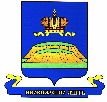 